Exemple de référentiel pour la validation du cycle 4 en Langues Vivantes!!! Les référentiels sont personnels et ceci n’est qu’un exemple d’une pratique qui ne peut pas convenir à tout le monde !!!Choix des items pour chaque compétence :Les langues vivantes : 2ème composante du domaine 1Dans cette approche, 2 documents sont proposés et doivent être clairement différenciés :Le référentiel : Il est constitué de 6 compétences et des items qui permettent de les détailler. Les items doivent rester assez larges car ils doivent être évalués plusieurs fois pendant le cycle 4 (critère nécessaire pour que l’évaluation ait une valeur objective).Il doit être simple et synthétique. Il est à l’adresse des élèves et des parents d’élèves par le biais d’un logiciel de suivi de scolarité (ex : Pronote) et doit être compris facilement par tout le monde. Les évaluations doivent comporter des activités qui viendront se classer sous les items et les préciser.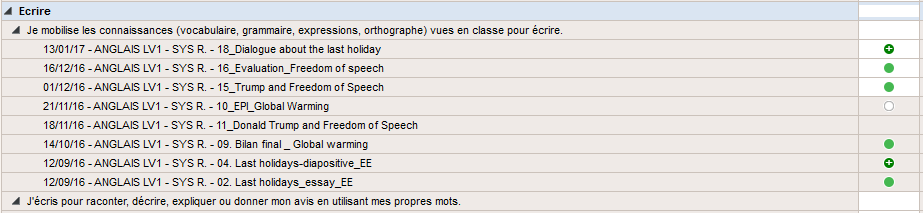 Le détail des attentes par compétence : fichier pour le professeurIl détaille l’état des attentes par niveau de CECRLNiveau attendu par compétence (niveau A2 pour une fin de cycle 4)Niveau dépassé par compétence (niveau B1 ou tendant vers B1 pour une fin de cycle 4)Niveau insuffisant par compétence (niveau inférieur à A2 pour une fin de cycle 4)Ce fichier peut être long et fournir une approche fine des éléments à évaluer Chacun des détails apportés à ce fichier doit faire l’objet d’une activité permettant son évaluationLes points de détail constituant ce fichier peuvent être indiqués sur une copie à l’adresse des élèves et leur permettre de comprendre ce que le professeur attend d’eux.Ex : dans une expression écrite, si l’item « Je mobilise les connaissances (vocabulaire, grammaire, expressions, orthographe) vues en classe pour écrire. » de la compétence Ecrire est évalué, il pourra être détaillé de la façon suivante :J’utilise un vocabulaire riche et variéJe maîtrise les règles de grammaire nécessaires à l’expression de…Je structure mon argumentationJ’introduis mon sujet et je conclus ma présentationJe respecte les règles d’orthographeExemple de présentation English test (Freedom of Speech : 3ème)Firstname : …………………………………………………..	Lastname : …………………………………………………..Date in English : …………………………………………………..…………………………………………………..Déclinaison des compétences en différents niveaux d’attente CompétencesCompétencesItemsCode1ÉcouteretcomprendreDomaines du socle 1, 2Je comprends les consignes et les documents audio.Je suis actif(-ve) et efficace quand je m'entraîne à l'écoute de documents audio en classe.Je sais lire des documents vidéo et je sais mettre en relation images et documents sonores.Ecouter 1Ecouter 2Ecouter 32LireetcomprendreDomaines du socle 1, 2Je comprends les documents écrits quand je les lis.Je suis actif(-ve) et efficace quand je m'entraîne à la lecture de textes en classe.J’emprunte les livres mis à disposition et j’en rends compte à mon professeur.Lire 1Lire 2Lire 33ParlerencontinuDomaines du socle 1, 2, 3Je mobilise les connaissances (vocabulaire, grammaire, expressions) vues en classe pour prendre la parole.Lorsque je prends la parole, je parle avec un rythme et un débit corrects.Je prononce correctement quand je prends la parole.Je structure mon oral et je cherche à faire des phrases complexes (mots de liaison, conjonctions).J’utilise un niveau de langue riche.Parler 1Parler 2Parler 3Parler 4Parler 54ÉcrireDomaines du socle 1, 2, 5Je mobilise les connaissances (vocabulaire, grammaire, expressions, orthographe) vues en classe pour écrire.J'écris pour raconter, décrire, expliquer ou donner mon avis en utilisant mes propres mots.Je structure mon texte et je cherche à faire des phrases complexes (mots de liaison, conjonctions).Je sais ré-écrire mes leçons si je suis interrogé(e) à l'écrit.Ecrire 1Ecrire 2Ecrire 3Ecrire 45RéagiretdialoguerDomaines du socle 1, 2Je sais dialoguer avec mon professeur ou un camarade: je réponds ou je pose des questions, je donne mon avis, j'exprime mon point de vue.Lorsque je dialogue, j’écoute et je tiens compte de ce que me dit mon interlocuteur.Réagir 1Réagir 26AspectsculturelsDomaines du socle 1, 2, 3, 5J'ai des connaissances sur les pays anglo-saxons.J'utilise mes connaissances sur les pays anglo-saxons pour raconter des histoires, inventer des personnages.Culturel 1Culturel 2Je mobilise les connaissances vues en classe pour écrireMoyenneJ’utilise un vocabulaire riche et variéChaque ligne est évaluée individuellement.Je maîtrise les règles de grammaire nécessaires à l’expression de…Chaque ligne est évaluée individuellement.Je structure mon argumentationChaque ligne est évaluée individuellement.J’introduis mon sujet et je conclus ma présentationChaque ligne est évaluée individuellement.Je respecte les règles d’orthographeChaque ligne est évaluée individuellement.Niveau insuffisant (A1)Niveau attendu (A2)Niveau dépassé (B1)ÉcouteretcomprendreDomaines du socle 1, 2Je comprends les consignes et les documents audio.Je sais lire des documents vidéo et je sais mettre en relation images et documents sonores.Comprendre des mots isolés et des expressions très courantes sur des thèmes relatifs à l’environnement procheLes consignes et les instructions sont très courtes, simples, dans un domaine familierComprendre une intervention brève si elle est claire et simpleSe familiariser à des supports d’écoute plus variésRépondre à l’essentiel des attentes d’un document factuel sur la vie quotidienne, sur des personnes ou des éléments culturelsComprendre le sens général de documents assez longs et variés avec distinction entre idée générale et points de détails si l’articulation est claireComprendre les grandes lignes d’un débat contradictoireLireetcomprendreDomaines du socle 1, 2Je comprends les documents écrits quand je les lis.Comprendre des mots familiers et des phrases très simplesS’appuyer sur des structures simples, des expressions rituellesComprendre des textes courts et simplesComprendre les principaux détails factuels et prélever des informationsComprendre les éléments factuels généraux (What ? Where ? When ? Who ?)Lire des textes factuels avec un niveau de compréhension satisfaisantComprendre des textes écrits de genres différentsTraiter les informationsLes mettre en relationParlerencontinuDomaines du socle 1, 2,Je mobilise les connaissances (vocabulaire, grammaire, expressions) vues en classe pour prendre la parole.Je prononce correctement quand je prends la parole.Je structure mon oral et je cherche à faire des phrases complexes (mots de liaison, conjonctions).J’utilise un niveau de langue riche. Reproduire un modèle oralRespecter les règles de prononciation vues en classe sur les mots les plus courants-------Faire des phrases simples avec le voculaire et les expressions adéquats.Enoncer des propos simples et clairs qui s’appuient sur les points du coursRespecter les règles de prononciation vues en classe et rechercher une intonation authentique.Articuler le discours avec des mots de liaisons simples.Varier et complexifier l’expression grâce à des connaissances plus étendues.Respecter les règles de prononciation vues en classe et faire le choix des schémas intonatifs appropriés sur des mots nouveaux.Articuler le discours avec des mots de liaisons variés et fréquents.Avoir recours à du vocabulaire et des expressions personnelles sans négliger ceux du cours.ÉcrireDomaines du socle 1, 2, 5Je mobilise les connaissances (vocabulaire, grammaire, expressions, orthographe) vues en classe pour écrire.J’utilise un niveau de langue richeJe structure mon texte et je cherche à faire des phrases complexes.Je sais ré-écrire mes leçons si je suis interrogé(e) à l'écrit (mots de liaison, conjonctions)..Réutiliser à bon escient les éléments du coursEcrire des énoncés très simples, des éléments mémorisés-------Restitution des leçonsRéutiliser à bon escient les éléments du coursEcrire des énoncés simples et brefs faisant appel à la leçon.Phrases simples reliées par des connecteurs de baseRestitution des leçonsRéutiliser à bon escient les éléments du coursRépondre en utilisant des connaissances personnellesPhrases complexes comportant des pronoms relatifs, des connecteurs variés, des conjonctions.Restitution des leçons